Publicado en Zaragoza el 09/10/2020 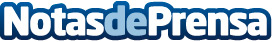 Reloj digital de mesa, ¿cuáles son sus ventajas?, por RelojDigital.proA la hora de amueblar un piso es absolutamente imprescindible el tener un buen reloj despertador en la mesilla de noche, siguen siendo muy comunes en algunas casas los relojes de mesa analógicos, pues bien, aquí vienen las razones por las que dar el salto y cambiarse al reloj digital de mesa. A continuación vienen mostradasDatos de contacto:Tamara658220147Nota de prensa publicada en: https://www.notasdeprensa.es/reloj-digital-de-mesa-cuales-son-sus-ventajas Categorias: Entretenimiento E-Commerce Consumo Hogar http://www.notasdeprensa.es